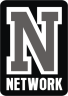               Lista de Livros 2019Livros – 5º ano 1º bimestre ZIRALDO.  Uma professora muito maluquinha. (SP): Editores Melhoramentos, 1995. 028.5 Z69pROCHA, R. Alvinho, e o edifício City off Taubaté e o cachorro Wenceslau. (SP): Editora Moderna, 2010. 028.5 R576aLOBATO, M. O Saci, (SP): Editora Globo, 2007. 028.5 L777saBAGNO, Marcos. O papel roxo da maçã. Curitiba: Editora Positivo.2º BimestreMACHADO, A, M. Menina Bonita do Laço de Fita. Editora: Ática; Edição: 9 (1 de janeiro de 2011.    028.5 M129mFURNARI, EVA. Os Problemas da Família Gorgonzola Editora: Moderna; Edição: 2ª (1 de janeiro de 2015), Amazon. 028.5 F985pBANDEIRA, P. O Grande Desafio - Série Mistério, Suspense e Aventura. Editora: Moderna (1 de janeiro de 2016), Amazon. 028.5 B167grMARTINS, Georgina. Pequenas confissões. Curitiba: Editora Positivo.3º BimestreZIRALDO. O menino da Lua. São Paulo: Editores Melhoramentos, 2006 (Coleção Mundo Colorido). 028.5 Z69mlROCHA, Eliandro. Escola de Princesas Recatadas. 1.ed. São Paulo: Callis, 2018.SANTOS, Joel Rufino. Duas Histórias muito engraçadas.1º edição. São Paulo. Moderna, 2002.   028.5 S235duJUNQUEIRA, Sonia. A fiandeira de ouro. Curitiba: Editora Positivo.4º bimestreBRANDAO, Toni, 1960- Aquele tombo que eu levei. 13º ed. São Paulo. Global, 2013. 028.5 B819aLOBATO, M Peter Pan. Editora: Globinho; Edição: 2ª (1 de janeiro de 2013).028.5 L777peROCHA, R. No tempo Em Que A Televisão Mandava No Carlinhos. Editora: Salamandra; Edição:1ª (6 de agosto de 2012). 028.5 R576ntVIGNA, Elvira. Uma história pelo meio. Curitiba: Editora Positivo.1º BimestreMorris, Jeniffer, I have a cookie, please? Book Publisher: Scholastic Reader, Level 1 2º BimestreHolub, Joan, Pajama Party. Book Publisher: Penguin Young Readers, Level 23º BimestreGhigna, Charles, One Hundred Shoes. Book Publisher: Step into Reading4º BimestreMarchesani, Laura, Pig and Pug. Book Publisher: Penguin Young Readers, Level 2Link para compra da editora positivo https://loja.editorapositivo.com.brLíngua PortuguesaLíngua Inglesa